Activity: Pollen Analysis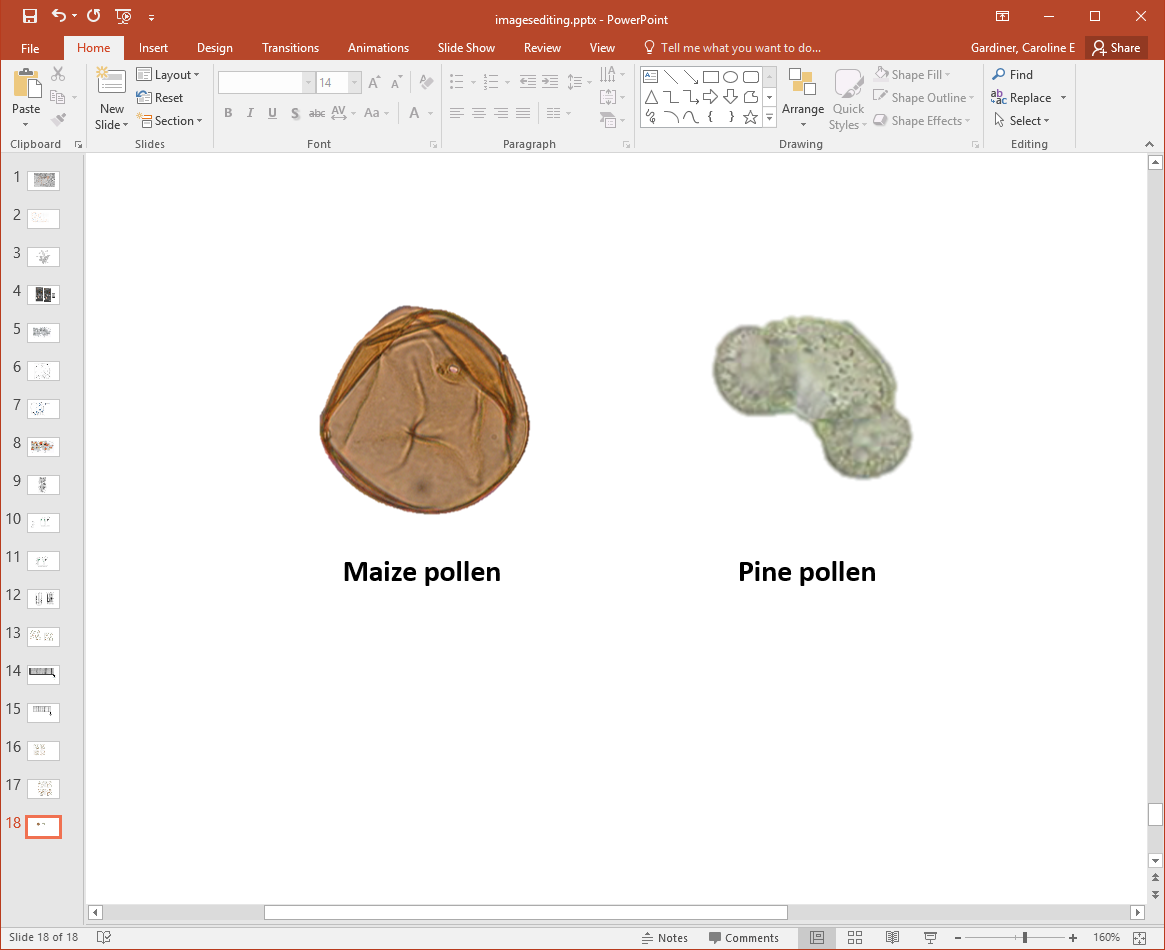 Step 1) Imagine you are an archeologist working on an ancient site. You wish to know how people of the past utilized their natural resources. You have obtained a pollen core from the site, dated the stratigraphic layers you found, and created slides of pollen samples. When you examine the slides through a microscope, you see the following. Count the number of pollen for each species and fill in the following table. 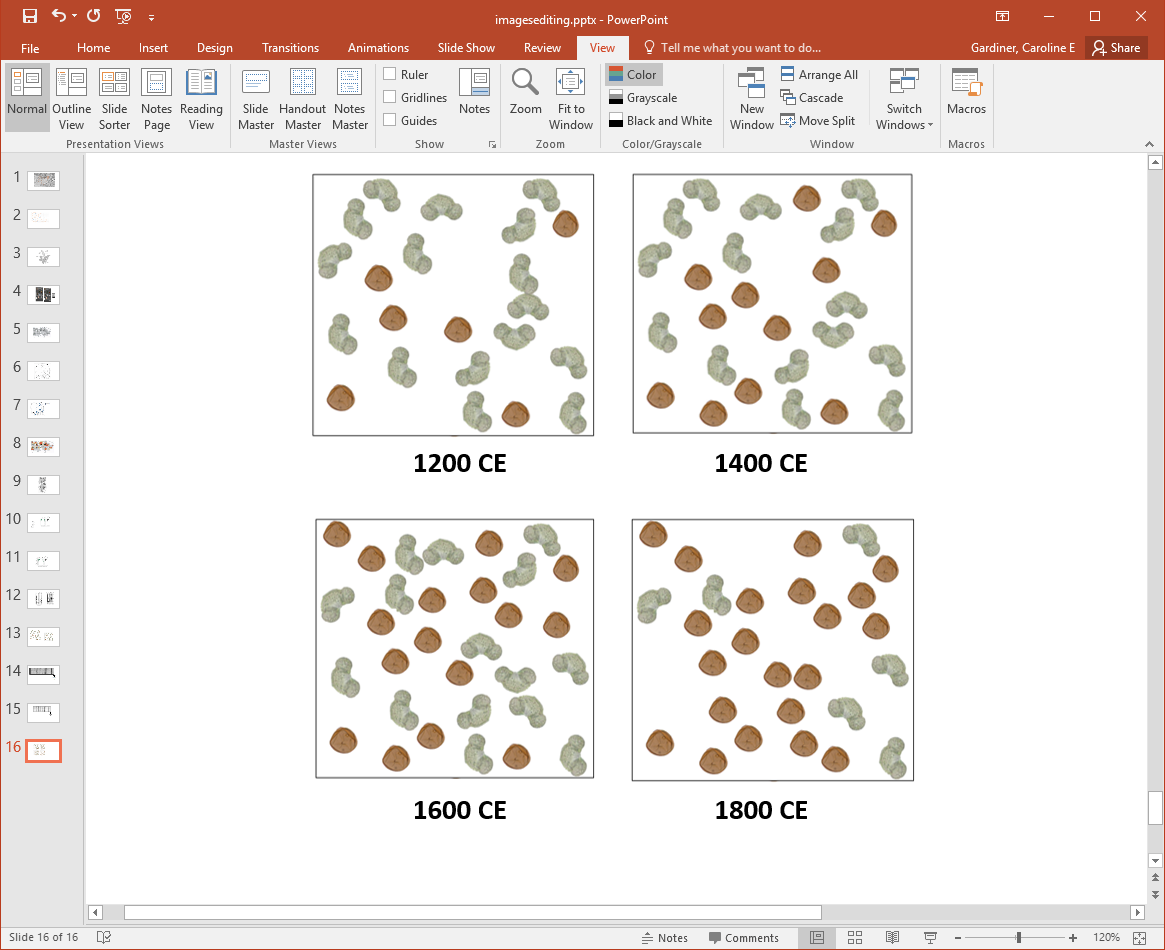 Step 2) Make a bar graph of your results. How does each plant species change over time? How do they compare with one another? How did ancient peoples use these two resources? Use your answers to explain the patterns you see on your graph. What would their environment have looked like at different periods in time?What environmental factors might have caused these trends within pine tree populations? How might ancient people have adapted to these changes? YearMaize Pollen CountPine Pollen Count1000 CE519Fill in yearFill in maize pollen countFill in pine pollen countFill in yearFill in maize pollen countFill in pine pollen countFill in yearFill in maize pollen countFill in pine pollen countFill in yearFill in maize pollen countFill in pine pollen count